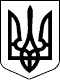 Новосанжарська селищна радаПолтавського району Полтавської області(сімнадцята сесія восьмого скликання)Р І Ш Е Н Н Я24 грудня 2021 року                     смт Нові Санжари                                        № 94Про затвердження проєкту землеустрою щодо відведення земельної ділянки площею 0,9890 га для ведення особистогоселянського господарства громадянинуЗімовцю О.А. в межах с. Стовбина ДолинаКеруючись статтями 12, 33, 118, 122 Земельного кодексу України, статтею 50 Закону України «Про землеустрій», пунктом 34 статті 26 Закону України «Про місцеве самоврядування в Україні», розглянувши заяву громадянина Зімовця Олексія Анатолійовича про затвердження проєкту землеустрою щодо відведення земельної ділянки площею 0,9890 га та передачу її у власність для ведення особистого селянського господарства в межах с. Стовбина Долина, Полтавського району, Полтавської області, виготовлений ФОП Боярським Д.П., витяг з Державного земельного кадастру про земельну ділянку від 25.02.2021 року, враховуючи висновки галузевої постійної комісії селищної ради,селищна рада вирішила:1. Затвердити громадянину Зімовцю Олексію Анатолійовичу проєкт землеустрою щодо відведення земельної ділянки для ведення особистого селянського господарства площею 0,9890 га, кадастровий номер 5323486401:01:001:0388, що знаходиться в межах с. Стовбина Долина, Полтавського району, Полтавської області.2. Передати у власність громадянину Зімовцю Олексію Анатолійовичу земельну ділянку загальною площею 0,9890 га кадастровий номер 5323486401:01:001:0388 для ведення особистого селянського господарства, що знаходиться в межах с. Стовбина Долина, Полтавського району, Полтавської області.3. Громадянину Зімовцю О.А. зареєструвати земельну ділянку відповідно до чинного законодавства.4. Громадянину Зімовцю О.А. використовувати земельну ділянку за цільовим призначенням.Селищний голова                                                            Геннадій СУПРУН